Please submit the Application Form by E-mail info-kic@konect.or.kr.
For further details, please contact the Exhibition Secretariat.Applicant InformationExhibition Booth Booth Preferences: Booths are assigned on a first-come, first-serve basis. You will be able to select your booth once 2024 KIC floor plan is completed. Floor Plan will be confirmed after June.Sponsorship OptionDate (DD/MM/YYYY ) COMPANY NAME                 (SIGNATURE)  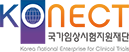 2024 KoNECT-MOHWINTERNATIONAL CONFERENCEApplication Form for Exhibition & SponsorshipCompany InformationCompany InformationCompany Name (ENGLISH): Company Name (KOREAN): Address: Address: Country: Zip Code: Contact Person’s Name: Position: Department: Telephone: Fax.: Mobile Phone: E-mail: Website: Exhibition Item(s): Business Registration Number: CategoryPriceOn-site Exhibition (Standard Zone)□ KRW 6,000,000(USD 4,300) for 1 boothOn-site Exhibition (Standard Zone)□ KRW 10,000,000(USD 7,200) for 2 boothsOn-site Exhibition (Special Zone)Special Zone is included in Diamond/Gold Sponsorship.Total FeeCategoryCategoryPriceSponsorship Package□ Diamond SponsorKRW 30,000,000 (USD 21,500)Sponsorship Package□ Gold SponsorKRW 25,000,000 (USD 17,900)Sponsorship Package□ Silver SponsorKRW 20,000,000 (USD 14,300)Sponsorship Package□ Bronze SponsorKRW 15,000,000 (USD 10,800)Individual Advertising□ Logo on KIC newsletterKRW 3,000,000(USD 2,200)Individual Advertising□ Logo on KIC websiteKRW 3,000,000(USD 2,200)Individual Advertising□ Promotional video on KIC websiteKRW 3,000,000(USD 2,200)Individual Advertising□ Logo on photo wallKRW 3,000,000(USD 2,200)Individual Advertising□ Logo on event bannerKRW 3,000,000(USD 2,200)Individual Advertising□ Full page Ad in program bookKRW 2,000,000(USD 1,500)Individual Advertising□ Sponsor Session (30 minutes presentation)KRW 4,000,000(USD 2,900)Total FeeTotal Fee